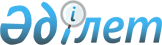 Об установлении квоты рабочих мест для трудоустройства лиц, состоящих на учете службы пробации, освобожденных из мест лишения свободы
					
			Утративший силу
			
			
		
					Постановление акимата Илийского района Алматинской области от 18 мая 2022 года № 170. Утратило силу постановлением акимата Илийского района Алматинской области от 21 ноября 2022 года № 475
      Сноска. Утратило силу постановлением акимата Илийского района Алматинской области от 21.11.2022 № 475 (вводится в действие по истечении десяти календарных дней после дня его первого официального опубликования).
      В соответствии статьи 31, 37 Закона Республики Казахстан "О местном государственном управлении и самоуправлении в Республике Казахстан", с подпунктами 7), 8) статьи 9 Закона Республики Казахстан "О занятости населения", статьей 27 Закона Республики Казахстан "О правовых актах", приказом министра здравоохранения и социального развития Республики Казахстан от 26 мая 2016 года № 412 "Об утверждении Правил квотирования рабочих мест для трудоустройства граждан из числа молодежи, потерявших или оставшихся до наступления совершеннолетия без попечения родителей, являющихся выпускниками организаций образования, лиц освобожденных из мест лишения свободы, лиц состоящих на службе пробаций" (зарегистрирован в Реестре государственной регистрации нормативных правовых актов за № 13898), акимат Илийского района ПОСТАНОВЛЯЕТ:
      1. Организациям независимо от организационно-правовой формы и собственности установить квоту рабочих мест:
      1) установить квоту рабочих мест для трудоустройства лиц, состоящих на учете службы пробации согласно приложению 1 к настоящему постановлению;
      2) установить квоту рабочих мест для трудоустройства лиц, освобожденных из мест лишения свободы согласно приложения 2 к настоящему постановлению.
      2. Признать утратившими силу постановление акимата Илийского района от 12 января 2017 года №12 "Об установлении квоты рабочих мест для трудоустройства лиц, состоящих на учете службы пробации, лиц, освобожденных из мест лишения свободы, граждан из числа молодежи, потерявших или оставшихся до наступления совершеннолетия без попечения родителей, являющихся выпускниками организаций образования". (Зарегистрировано Департаментом юстиции Алматинской области 1 февраля 2017 года № 4087).
      3. Коммунальному государственному учреждению "Центр занятости насееления акимата Илийского района" обеспечить трудоустройство лиц, состоящих на учете службы пробации, лиц, освобожденных из мест лишения свободы в соответствии с установленной квотой. 
      4. Контроль за исполнением настоящего постановления возложить на
      курирующего заместителя акима района. 
      5. Настоящее постановление вводится в действие по истечении десяти календарных дней после дня его первого официального опубликования. Квота рабочих мест для трудоустройства лиц, состоящих на учете службы пробации в организациях и предпритиях Илийского района Квота рабочих мест для трудоустройства лиц, освободившихся из мест лишения свободы в организациях и предпритиях Илийского района
					© 2012. РГП на ПХВ «Институт законодательства и правовой информации Республики Казахстан» Министерства юстиции Республики Казахстан
				
      Аким района 

Б.Карасаев
Приложение 1 к постановлению от "18" мая 2022 года №170
№
Наименование учреждения, предприятия
Списочная численность работников
Размер квоты(% от списочной численности работников)
Количество рабочих мест согласно установленной квоте(человек)
1
Товарищество с ограниченной ответственностью 
"Райымбек Агро"
98
2%
2
2
Товарищество с ограниченной ответственностью 
"Тау адмирал"
105
1,5%
1
3
Товарищество с ограниченной ответственностью 
"Тангенс"
75
2%
1
4
Товарищество с ограниченной ответственностью"Медиатекс"
108
1,5%
1
5
Товарищество с ограниченной ответственностью 
"Первомайские деликатесы"
97
1,1%
1
6
Товарищество с ограниченной ответственностью 
"Эпсилон Продукт"
154
0,8%
1
7
Акционерное общество
"Алатау Кус"
144
0,8%
1
8
Товарищество с ограниченной ответственностью 
"Алюминий оф Казахстан"
110
1%
1
9
Акционерное общество "GalanzBotllers"
78
2%
1
10
Товарищество с ограниченной ответственностью 
"Первый пивзавод"
142
0,8%
1
11
Акционерное общество
"Алель Агро"
152
1%
1
12
Товарищество с ограниченной ответственностью 
"QazaqGlassCompany"
146
1%
1
13
Товарищество с ограниченной ответственностью 
"Боралдай Нан"
107
1%
1
14
Товарищество с ограниченной ответственностью 
"Ремстройтехника"
139
1,5%
2
ВСЕГО по району
1655
1
16Приложение 2 к постановлению От "18" мая 2022 года №170
№
Наименование учреждения, предприятия
Списочная численность работников
Размер квоты %
Количество рабочих мест согласно установленной квоте(человек)
1
Товарищество с ограниченной ответственностью"Медиатекс"
108
1%
1
2
Товарищество с ограниченной ответственностью 
"Первомайские деликатесы"
97
1%
1
3
Товарищество с ограниченной ответственностью 
"Эпсилон Продукт"
154
1%
1
4
Акционерное общество
"Алатау Кус"
144
1%
1
5
Товарищество с ограниченной ответственностью 
"Первый пивзавод"
142
1%
1
6
Акционерное общество
"Алель Агро"
152
1%
1
7
Товарищество с ограниченной ответственностью 
"QazaqGlassCompany"
146
1%
1
8
Товарищество с ограниченной ответственностью 
"Боралдай Нан"
107
1%
1
9
Товарищество с ограниченной ответственностью 
"Ремстройтехника"
139
1%
1
Всего
1189
1%
9